On your phone or on a computerDuolingo.com1 A Level 3:If their names are not listed here, it means that they know their own username and password.AriRenai10                    arirenai15CristinaLo75979             cristina97022DavidLee873538            davidisthebestMiyoneWhee                  duqrqvjpNoniVaughn4                 noni4620DeAsiaWesl                     deasia123SierraFree13                sierra13SonaliBell5                  sonali5SubriaBell4                  subria4ZoeCrook4               zoecrook4You MUST finish ALL 40 sets by 5/18 11:00 am to receive 5 extra points.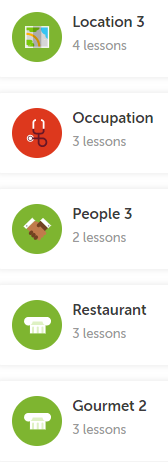 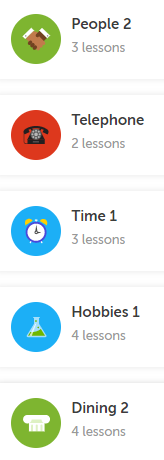 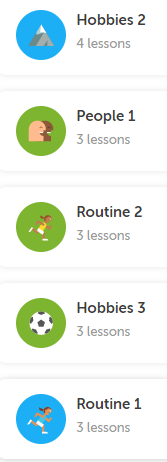 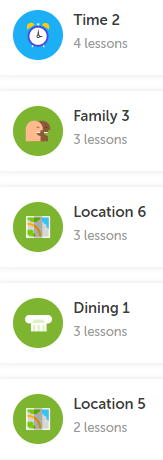 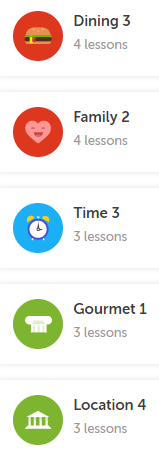 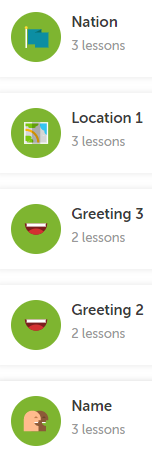 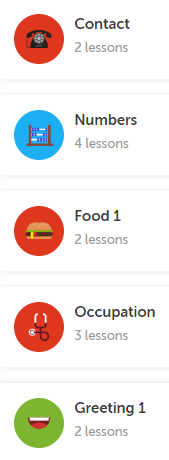 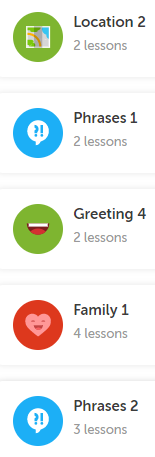 